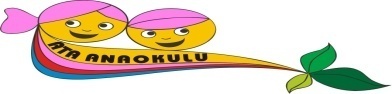 ATA ANAOKULU 2021-2022 EĞİTİM-ÖĞRETİM YILI                                                MART AYI YEMEK LİSTESİ          FATMA AKTAŞ                                                                                     MELEK KURT              AŞÇI                                                                                                  OKUL MÜDÜRÜTarihTarihSabah GurubuÖğlen GurubuÇocuk  KulübüÇocuk  Kulübü01 03.2022salı01 03.2022salıMeyveli kek sütYoğurtlu makarna ekmekYeşil mercimek yemeği, yoğurtlu makarna  ekmekYeşil mercimek yemeği, yoğurtlu makarna  ekmek01 03.2022salı01 03.2022salıMeyveli kek sütYoğurtlu makarna ekmekMevsim meyvesi bisküviMevsim meyvesi bisküvi02 .03.2022çarşamba02 .03.2022çarşambaKuskus çorbası ekmekKuskus çorbası ekmekEtli bulgur pilavı,kuru fasulye,turşu ekmekEtli bulgur pilavı,kuru fasulye,turşu ekmek02 .03.2022çarşamba02 .03.2022çarşambaKuskus çorbası ekmekKuskus çorbası ekmekPatlamış mısır meyvePatlamış mısır meyve03. 03.2022perşembe03. 03.2022perşembe Haşlanmış yumurta, zeytin,ekmek, sütHaşlanmış yumurta, zeytin,ekmek, sütKıymalı karnı bahar yemeği, soslu makarna, ekmek yoğurtKıymalı karnı bahar yemeği, soslu makarna, ekmek yoğurt03. 03.2022perşembe03. 03.2022perşembe Haşlanmış yumurta, zeytin,ekmek, sütHaşlanmış yumurta, zeytin,ekmek, sütİrmik helvasıİrmik helvası04.03.2022cuma04.03.2022cumaEzo gelin çorbası, ekmekEzo gelin çorbası ekmekEtli nohut yemeği, pirinç pilavı,turşu ekmekEtli nohut yemeği, pirinç pilavı,turşu ekmek04.03.2022cuma04.03.2022cumaEzo gelin çorbası, ekmekEzo gelin çorbası ekmeksütlaçsütlaç07.03.2022pazartesi07.03.2022pazartesiTarhana çorbası. ekmekLimonlu kek,meyve cayıSulu köfte, yoğurt, makarna, ekmekSulu köfte, yoğurt, makarna, ekmek07.03.2022pazartesi07.03.2022pazartesiTarhana çorbası. ekmekLimonlu kek,meyve cayıLimonlu kek,Limonlu kek,08.03.2022salı08.03.2022salıPeynirli omlet,zeytin  ekmek sütPeynirli omlet zeytin süt ekmekTerbiyeli tavuk çorbası ,patatesli börek, ayran,ekmekTerbiyeli tavuk çorbası ,patatesli börek, ayran,ekmek08.03.2022salı08.03.2022salıPeynirli omlet,zeytin  ekmek sütPeynirli omlet zeytin süt ekmekRevani tatlısıRevani tatlısı09.03.2022çarşamba09.03.2022çarşambaMercimek çorbası,ekmekMercimek çorbası ekmekBezelye yemeği şehriyeli bulgur pilavı koposto ekemekBezelye yemeği şehriyeli bulgur pilavı koposto ekemek09.03.2022çarşamba09.03.2022çarşambaMercimek çorbası,ekmekMercimek çorbası ekmekCoco popsCoco pops10.03.2022perşembe10.03.2022perşembeEv yapımı peynirli poğaca sütEv yapımı peynirli poğaca sütIspanak yemeği soslu makarna yoğrtIspanak yemeği soslu makarna yoğrt10.03.2022perşembe10.03.2022perşembeEv yapımı peynirli poğaca sütEv yapımı peynirli poğaca sütMeyveli yoğurtMeyveli yoğurt11.03.2022cuma11.03.2022cumaYayla çorbası,Ekmek, Yayla çorbası,Ekmek Fırında tavuklu patates,Bulgur pilavı ayran,EkmekFırında tavuklu patates,Bulgur pilavı ayran,Ekmek11.03.2022cuma11.03.2022cumaYayla çorbası,Ekmek, Yayla çorbası,Ekmek Kakaolu kekKakaolu kek14.03.2022pazartesi14.03.2022pazartesiSebze çorbası ekmekSebze çorbası ekmekEtli kuru fasülye ,bulgur pilavı turşu ekmekEtli kuru fasülye ,bulgur pilavı turşu ekmek14.03.2022pazartesi14.03.2022pazartesiSebze çorbası ekmekSebze çorbası ekmekSusamlı çörekSusamlı çörek15.03.2022salı15.03.2022salıKahvaltı tabağı,Süt,EkmekTarhana çorbası ekmekTarhana çorbası,mantı,Ekmek yoğurtTarhana çorbası,mantı,Ekmek yoğurt15.03.2022salı15.03.2022salıKahvaltı tabağı,Süt,EkmekTarhana çorbası ekmekİrmik tatlısıİrmik tatlısı16.03.2022çarşamba16.03.2022çarşambaTavuklu şehriye çorbası ekmekSebzeli bulgur pilavı ekmekEtli patates yemeği Sebzeli bulgur pilavı mevsim ,Salata,EkmekEtli patates yemeği Sebzeli bulgur pilavı mevsim ,Salata,Ekmek16.03.2022çarşamba16.03.2022çarşambaTavuklu şehriye çorbası ekmekSebzeli bulgur pilavı ekmekPatlamış mısırPatlamış mısır17.03.2022perşembe17.03.2022perşembeHaşlanmış yumurta,Zeytin,Ekmek,sütHaşlanmış yumurta, zeytin, ekmek,sütTavuk sote ,Makarna,ayran ,Ekmek, Tavuk sote ,Makarna,ayran ,Ekmek, 17.03.2022perşembe17.03.2022perşembeHaşlanmış yumurta,Zeytin,Ekmek,sütHaşlanmış yumurta, zeytin, ekmek,sütHelva ekmekHelva ekmek18.03.2022cuma18.03.2022cumaEzogelin çorbası, ekmek, Ezogelin çorbası, ekmekMevsim im türlüsü bulgur pilavı ekmek yoğurt,Mevsim im türlüsü bulgur pilavı ekmek yoğurt,18.03.2022cuma18.03.2022cumaEzogelin çorbası, ekmek, Ezogelin çorbası, ekmekÇikolatalı pudingÇikolatalı puding21.03.2022pazartesi21.03.2022pazartesiMercimek çorbası ekmekMercimek çorbası ekmekBezelye yemeği,Makarna,yoğurt ekmekBezelye yemeği,Makarna,yoğurt ekmek21.03.2022pazartesi21.03.2022pazartesiMercimek çorbası ekmekMercimek çorbası ekmekKuruyemiş,mevsim meyveKuruyemiş,mevsim meyve22.03.2022salı22.03.2022salıMozaik keke sütMozaik kek sütÇorba peynirli börek kompostoÇorba peynirli börek komposto22.03.2022salı22.03.2022salıMozaik keke sütMozaik kek sütSarelleli ekmekSarelleli ekmek23.03.2022çarşamba23.03.2022çarşambaSebze çorbası ekmekSebze çorbası ekmekEtli Nohut yemeği,Pirinç pilavı turşu,EkmekEtli Nohut yemeği,Pirinç pilavı turşu,Ekmek23.03.2022çarşamba23.03.2022çarşambaSebze çorbası ekmekSebze çorbası ekmekMeyveli yoğurtMeyveli yoğurt24.03.2022perşembe24.03.2022perşembeFırında patates kızartması peynir,meyve cayıFırında patates kızartması peynir,meyve cayıTarhana çorbası tavuk tantuni ekmek ayranTarhana çorbası tavuk tantuni ekmek ayran24.03.2022perşembe24.03.2022perşembeFırında patates kızartması peynir,meyve cayıFırında patates kızartması peynir,meyve cayıTuzlu kurabiyeTuzlu kurabiye25.03.2022cuma25.03.2022cumaYayla çorbası ekmekYayla çorbası ekmekPırasa yemeği mısırlı bulgur pilavı ekmek yoğurtPırasa yemeği mısırlı bulgur pilavı ekmek yoğurt25.03.2022cuma25.03.2022cumaYayla çorbası ekmekYayla çorbası ekmekMeysim meyvesi bisküviMeysim meyvesi bisküvi28.03.2022pazartesi28.03.2022pazartesiArpa şehriye corbası ekmekArpa şehriye çorbası ekmekEtli türlü yoğurtlu makaran ekmek meysim salatasıEtli türlü yoğurtlu makaran ekmek meysim salatası28.03.2022pazartesi28.03.2022pazartesiArpa şehriye corbası ekmekArpa şehriye çorbası ekmekPudingPuding29,03,2022salıHaşlanmış yumurta peynir ekmek meyve çayıHaşlanmış yumurta peynir ekmek meyve çayıHaşlanmış yumurta peynir ekmek meyve çayıHaşlanmış yumurta peynir ekmek meyve çayıMercimek çorbası pizza ayran29,03,2022salıHaşlanmış yumurta peynir ekmek meyve çayıHaşlanmış yumurta peynir ekmek meyve çayıHaşlanmış yumurta peynir ekmek meyve çayıHaşlanmış yumurta peynir ekmek meyve çayıPatlamış mısır30,03,2022çarşambaHavuç çorbası ekmekHavuç çorbası ekmekHavuç çorbası ekmekHavuç çorbası ekmekEtli kuru fasulya pirinç pilavı ekmek turşu30,03,2022çarşambaHavuç çorbası ekmekHavuç çorbası ekmekHavuç çorbası ekmekHavuç çorbası ekmeksütlaç31,03,2022perşembeKarnıyarık poğaça  sütKarnıyarık poğaça  sütKarnıyarık poğaca sütKarnıyarık poğaca süt Şehriye çorbası Patates oturtma  ekmek havuç salatası31,03,2022perşembeKarnıyarık poğaça  sütKarnıyarık poğaça  sütKarnıyarık poğaca sütKarnıyarık poğaca sütMevsim meyvesi gofret